Course unitDescriptor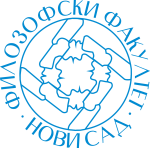 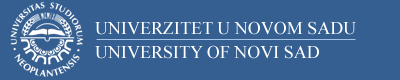 Course unitDescriptorFaculty of PhilosophyFaculty of PhilosophyGENERAL INFORMATIONGENERAL INFORMATIONGENERAL INFORMATIONGENERAL INFORMATIONStudy program in which the course unit is offeredStudy program in which the course unit is offeredRuski jezik i književnostRuski jezik i književnostCourse unit titleCourse unit titleUporedna gramatika slovenskih jezika 2Uporedna gramatika slovenskih jezika 2Course unit codeCourse unit code15РјРЈ06215РјРЈ062Type of course unit Type of course unit izborniizborniLevel of course unitLevel of course unitosnovne studijeosnovne studijeField of Study (please see ISCED)Field of Study (please see ISCED)0232 Književnost i lingvistika (ruska)0232 Književnost i lingvistika (ruska)Semester when the course unit is offeredSemester when the course unit is offeredletnjiletnjiYear of study (if applicable)Year of study (if applicable)3.3.Number of ECTS allocatedNumber of ECTS allocated33Name of lecturer/lecturersName of lecturer/lecturersdoc. dr Marina Kureševićdoc. dr Marina KureševićName of contact personName of contact persondoc. dr Marina Kureševićdoc. dr Marina KureševićMode of course unit deliveryMode of course unit deliverydirektna nastavadirektna nastavaCourse unit pre-requisites (e.g. level of language required, etc)Course unit pre-requisites (e.g. level of language required, etc)Odslušan / položen predmet Uporedna gramatika slovenskih jezika 1 ili Staroslovenski jezikOdslušan / položen predmet Uporedna gramatika slovenskih jezika 1 ili Staroslovenski jezikPURPOSE AND OVERVIEW (max 5-10 sentences)PURPOSE AND OVERVIEW (max 5-10 sentences)PURPOSE AND OVERVIEW (max 5-10 sentences)PURPOSE AND OVERVIEW (max 5-10 sentences)Upoznavanje sa razvojem fonološkog sistema praslovenskog jezika u slovenskim jezicima.Upoznavanje sa razvojem fonološkog sistema praslovenskog jezika u slovenskim jezicima.Upoznavanje sa razvojem fonološkog sistema praslovenskog jezika u slovenskim jezicima.Upoznavanje sa razvojem fonološkog sistema praslovenskog jezika u slovenskim jezicima.LEARNING OUTCOMES (knowledge and skills)LEARNING OUTCOMES (knowledge and skills)LEARNING OUTCOMES (knowledge and skills)LEARNING OUTCOMES (knowledge and skills)Osposobljenost za analizu fonoloških promena u slovenskim jezicima.Osposobljenost za analizu fonoloških promena u slovenskim jezicima.Osposobljenost za analizu fonoloških promena u slovenskim jezicima.Osposobljenost za analizu fonoloških promena u slovenskim jezicima.SYLLABUS (outline and summary of topics)SYLLABUS (outline and summary of topics)SYLLABUS (outline and summary of topics)SYLLABUS (outline and summary of topics)1. Razvoj vokalskog i konsonantskog sistema u slovenskim jezicima od poznog praslovenskog: poluglasnici, nazali, jeri, jat, vokalno r i l, zvučni spirant h, razvoj rezultata jotovanja i palatalizacija. Korelacija po palatalnosti. 2. Prozodijski sistemi savremenih slovenskih jezika. 3. Karakteristične crte istočnoslovenske, zapadnoslovenske i južnoslovenske jezičke zajednice, kao i svakog slovenskog jezika ponaosob. 4. Glavni momenti u razvoju slovenskih književnih jezika.1. Razvoj vokalskog i konsonantskog sistema u slovenskim jezicima od poznog praslovenskog: poluglasnici, nazali, jeri, jat, vokalno r i l, zvučni spirant h, razvoj rezultata jotovanja i palatalizacija. Korelacija po palatalnosti. 2. Prozodijski sistemi savremenih slovenskih jezika. 3. Karakteristične crte istočnoslovenske, zapadnoslovenske i južnoslovenske jezičke zajednice, kao i svakog slovenskog jezika ponaosob. 4. Glavni momenti u razvoju slovenskih književnih jezika.1. Razvoj vokalskog i konsonantskog sistema u slovenskim jezicima od poznog praslovenskog: poluglasnici, nazali, jeri, jat, vokalno r i l, zvučni spirant h, razvoj rezultata jotovanja i palatalizacija. Korelacija po palatalnosti. 2. Prozodijski sistemi savremenih slovenskih jezika. 3. Karakteristične crte istočnoslovenske, zapadnoslovenske i južnoslovenske jezičke zajednice, kao i svakog slovenskog jezika ponaosob. 4. Glavni momenti u razvoju slovenskih književnih jezika.1. Razvoj vokalskog i konsonantskog sistema u slovenskim jezicima od poznog praslovenskog: poluglasnici, nazali, jeri, jat, vokalno r i l, zvučni spirant h, razvoj rezultata jotovanja i palatalizacija. Korelacija po palatalnosti. 2. Prozodijski sistemi savremenih slovenskih jezika. 3. Karakteristične crte istočnoslovenske, zapadnoslovenske i južnoslovenske jezičke zajednice, kao i svakog slovenskog jezika ponaosob. 4. Glavni momenti u razvoju slovenskih književnih jezika.LEARNING AND TEACHING (planned learning activities and teaching methods) LEARNING AND TEACHING (planned learning activities and teaching methods) LEARNING AND TEACHING (planned learning activities and teaching methods) LEARNING AND TEACHING (planned learning activities and teaching methods) Čitanje i analiza tekstova na odabranim slovenskim jezicima iz sve tri slovenske jezičke grupe.Čitanje i analiza tekstova na odabranim slovenskim jezicima iz sve tri slovenske jezičke grupe.Čitanje i analiza tekstova na odabranim slovenskim jezicima iz sve tri slovenske jezičke grupe.Čitanje i analiza tekstova na odabranim slovenskim jezicima iz sve tri slovenske jezičke grupe.REQUIRED READINGREQUIRED READINGREQUIRED READINGREQUIRED READINGBošković R. (1977) Osnovi uporedne gramatike slovenskih jezika:Fonetika. Beograd: Naučna knjiga.Mihaljević M. (2002) Slavenska poredbena gramatika: Uvod i fonologija. Zagreb: Školska knjiga.RAN. Institut jazykoznija (2005) Jazyki mira: Slovjanskie jazyki. Moskva: Academia.Bošković R. (1977) Osnovi uporedne gramatike slovenskih jezika:Fonetika. Beograd: Naučna knjiga.Mihaljević M. (2002) Slavenska poredbena gramatika: Uvod i fonologija. Zagreb: Školska knjiga.RAN. Institut jazykoznija (2005) Jazyki mira: Slovjanskie jazyki. Moskva: Academia.Bošković R. (1977) Osnovi uporedne gramatike slovenskih jezika:Fonetika. Beograd: Naučna knjiga.Mihaljević M. (2002) Slavenska poredbena gramatika: Uvod i fonologija. Zagreb: Školska knjiga.RAN. Institut jazykoznija (2005) Jazyki mira: Slovjanskie jazyki. Moskva: Academia.Bošković R. (1977) Osnovi uporedne gramatike slovenskih jezika:Fonetika. Beograd: Naučna knjiga.Mihaljević M. (2002) Slavenska poredbena gramatika: Uvod i fonologija. Zagreb: Školska knjiga.RAN. Institut jazykoznija (2005) Jazyki mira: Slovjanskie jazyki. Moskva: Academia.ASSESSMENT METHODS AND CRITERIAASSESSMENT METHODS AND CRITERIAASSESSMENT METHODS AND CRITERIAASSESSMENT METHODS AND CRITERIApredispitne obaveze (30 bodova) + pismeni ispit (70 bodova)predispitne obaveze (30 bodova) + pismeni ispit (70 bodova)predispitne obaveze (30 bodova) + pismeni ispit (70 bodova)predispitne obaveze (30 bodova) + pismeni ispit (70 bodova)LANGUAGE OF INSTRUCTIONLANGUAGE OF INSTRUCTIONLANGUAGE OF INSTRUCTIONLANGUAGE OF INSTRUCTIONsrpski srpski srpski srpski 